Додаток до рішення 46 сесії Менської міської ради  8 скликання 21 березня 2024 року № 184Схема розміщення земельної ділянки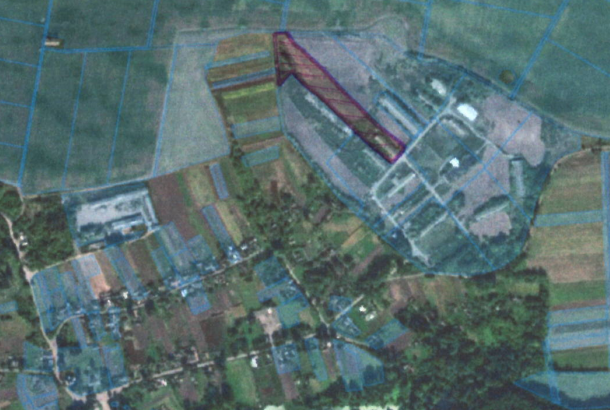 Начальник відділу земельних відносин, агропромислового комплексу та екології	                               Оксана СКИРТА